2018201820182018201820182018201820182018201820182018201820182018201820182018201820182018201820182018201820182018201820182018201820182018201820182018201820182018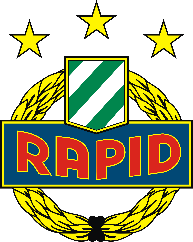 JuliJuliJuliJuliJuliJuliJuliAugustAugustAugustAugustAugustAugustAugustSeptemberSeptemberSeptemberSeptemberSeptemberSeptemberSeptemberOktoberOktoberOktoberOktoberOktoberOktoberOktoberNovemberNovemberNovemberNovemberNovemberNovemberNovemberDezemberDezemberDezemberDezemberDezemberDezemberDezemberSoMoDiMiDoFrSaSoMoDiMiDoFrSaSoMoDiMiDoFrSaSoMoDiMiDoFrSaSoMoDiMiDoFrSaSoMoDiMiDoFrSa123456712341123456123189101112131456789101123456787891011121345678910234567815161718192021121314151617189101112131415141516171819201112131415161791011121314152223242526272819202122232425161718192021222122232425262718192021222324161718192021222930312627282930312324252627282928293031252627282930232425262728293030312019201920192019201920192019201920192019201920192019201920192019201920192019201920192019201920192019201920192019201920192019201920192019201920192019201920192019JännerJännerJännerJännerJännerJännerJännerFebruarFebruarFebruarFebruarFebruarFebruarFebruarMärzMärzMärzMärzMärzMärzMärzAprilAprilAprilAprilAprilAprilAprilMaiMaiMaiMaiMaiMaiMaiJuniJuniJuniJuniJuniJuniJuniSoMoDiMiDoFrSaSoMoDiMiDoFrSaSoMoDiMiDoFrSaSoMoDiMiDoFrSaSoMoDiMiDoFrSaSoMoDiMiDoFrSa12345121212345612341678910111234567893456789789101112135678910112345678131415161718191011121314151610111213141516141516171819201213141516171891011121314152021222324252617181920212223171819202122232122232425262719202122232425161718192021222728293031242526272824252627282930282930262728293031232425262728293130